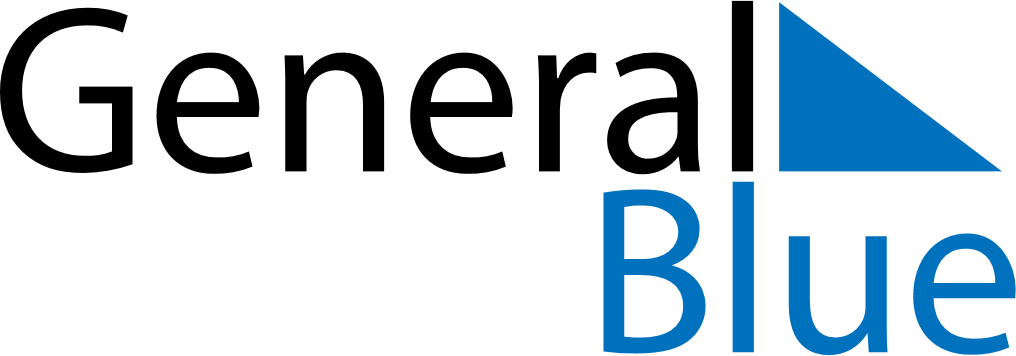 November 2024November 2024November 2024November 2024November 2024November 2024Jaerva-Jaani, Jaervamaa, EstoniaJaerva-Jaani, Jaervamaa, EstoniaJaerva-Jaani, Jaervamaa, EstoniaJaerva-Jaani, Jaervamaa, EstoniaJaerva-Jaani, Jaervamaa, EstoniaJaerva-Jaani, Jaervamaa, EstoniaSunday Monday Tuesday Wednesday Thursday Friday Saturday 1 2 Sunrise: 7:34 AM Sunset: 4:25 PM Daylight: 8 hours and 50 minutes. Sunrise: 7:37 AM Sunset: 4:22 PM Daylight: 8 hours and 45 minutes. 3 4 5 6 7 8 9 Sunrise: 7:39 AM Sunset: 4:20 PM Daylight: 8 hours and 40 minutes. Sunrise: 7:42 AM Sunset: 4:17 PM Daylight: 8 hours and 35 minutes. Sunrise: 7:44 AM Sunset: 4:15 PM Daylight: 8 hours and 30 minutes. Sunrise: 7:47 AM Sunset: 4:12 PM Daylight: 8 hours and 25 minutes. Sunrise: 7:49 AM Sunset: 4:10 PM Daylight: 8 hours and 21 minutes. Sunrise: 7:52 AM Sunset: 4:08 PM Daylight: 8 hours and 16 minutes. Sunrise: 7:54 AM Sunset: 4:06 PM Daylight: 8 hours and 11 minutes. 10 11 12 13 14 15 16 Sunrise: 7:56 AM Sunset: 4:03 PM Daylight: 8 hours and 6 minutes. Sunrise: 7:59 AM Sunset: 4:01 PM Daylight: 8 hours and 2 minutes. Sunrise: 8:01 AM Sunset: 3:59 PM Daylight: 7 hours and 57 minutes. Sunrise: 8:04 AM Sunset: 3:57 PM Daylight: 7 hours and 53 minutes. Sunrise: 8:06 AM Sunset: 3:55 PM Daylight: 7 hours and 48 minutes. Sunrise: 8:08 AM Sunset: 3:53 PM Daylight: 7 hours and 44 minutes. Sunrise: 8:11 AM Sunset: 3:51 PM Daylight: 7 hours and 39 minutes. 17 18 19 20 21 22 23 Sunrise: 8:13 AM Sunset: 3:49 PM Daylight: 7 hours and 35 minutes. Sunrise: 8:15 AM Sunset: 3:47 PM Daylight: 7 hours and 31 minutes. Sunrise: 8:18 AM Sunset: 3:45 PM Daylight: 7 hours and 27 minutes. Sunrise: 8:20 AM Sunset: 3:43 PM Daylight: 7 hours and 22 minutes. Sunrise: 8:22 AM Sunset: 3:41 PM Daylight: 7 hours and 18 minutes. Sunrise: 8:25 AM Sunset: 3:39 PM Daylight: 7 hours and 14 minutes. Sunrise: 8:27 AM Sunset: 3:38 PM Daylight: 7 hours and 10 minutes. 24 25 26 27 28 29 30 Sunrise: 8:29 AM Sunset: 3:36 PM Daylight: 7 hours and 7 minutes. Sunrise: 8:31 AM Sunset: 3:35 PM Daylight: 7 hours and 3 minutes. Sunrise: 8:33 AM Sunset: 3:33 PM Daylight: 6 hours and 59 minutes. Sunrise: 8:35 AM Sunset: 3:32 PM Daylight: 6 hours and 56 minutes. Sunrise: 8:38 AM Sunset: 3:30 PM Daylight: 6 hours and 52 minutes. Sunrise: 8:40 AM Sunset: 3:29 PM Daylight: 6 hours and 49 minutes. Sunrise: 8:42 AM Sunset: 3:28 PM Daylight: 6 hours and 46 minutes. 